广州大学城投资经营管理有限公司冷站管托更换工程竞选文件一、项目基本情况（一）项目名称：冷站管托更换工程（二）项目地点：广州大学城（三）采购限价：19万元（四）项目概况冷站旧管托的材质是木头，随着时间推移管托出现了腐烂或变形的情况，为保证整个冷管系统的稳定性，现拟更换管道的管托。二、合格投标人资格要求（一）必须是具有独立承担民事责任能力、在中华人民共和国境内注册的法人；（二）具备有效的工商营业执照、企业法人组织机构代码证书、税务登记证书（或三证合一）；（三）已办理合法税务登记，具有开具相应增值税专用发票资格；（四）具备建筑机电安装工程专业承包叁级或以上资质；（五）投标人近3年内(2018年1月1日至今)完成过质量合格的类似工程项目业绩（需提供合同等相关证明材料复印件）；（六）不接受联合体报价。三、项目的工作范围及内容本工作地点位于2#冷站、3#冷站和4#冷站，主要工作内容包括支架焊接、管托和管箍安装、除锈刷漆、保温恢复、施工后现场卫生清洁等内容，本工程涉及内容为高空作业，管道高度离地5-7.5m不等。四、施工方法及技术要求1、除锈刷漆要求：（1）油漆工程按照钢结构防火涂料应用技术规范和钢结构工程质量检验评定标准(国家建设部GB50221-95)等相应标准执行。（2）所有管道支吊架及安装管托位置的管道油漆前需要对钢结构表面进行除锈、清除油污，除锈必须彻底，其中涉及焊接的支吊架要求焊接后再进行除锈、清除油污，刷防锈漆前需要经过甲方现场负责人员或管理人员确认后方可刷防锈漆。（3）所有管道支吊架及安装管托位置的管道表面除锈达到要求后，应在4小时内涂刷首遍防锈底漆，并按防腐标准涂刷防锈漆，防锈漆必须刷两遍，所使用的防锈漆必须为环氧红丹底漆，质量必须满足要求，所选防锈漆的品牌为“中山森田”，且必须要有相关合格证。（4）管道支吊架面漆颜色为银灰色，面漆选用三组分环氧玻璃鳞片漆，面漆的品牌为“沃马牌”，且必须要有相关合格证。（5）对金属表面除锈打磨以及刷每一遍底漆或面漆要进入下一道工序之前都必须由甲乙双方相关人员现场检查确认，并获得甲方人员认同许可及经双方相关人员签字确认后，方可进行下一道工序。2、原橡塑保温拆除及安装要求：（1）由于本次新增管托位置有部分橡塑保温要拆除，因此在橡塑保温层拆除中应采用直线及尽可能最小面积的在管托安装位置处切割，严禁直接徒手撕保温导致接口不平整而不能最大化重复利用。（2）对于利旧的橡塑保温应将原表面的灰尘、污物、油渍、原粘结的胶水及水清理干净后才可进行粘贴。（3）将拆卸下的保温放至甲方现场负责人指定的位置，并要求摆放整齐。（4）本次保温所有接合面（管道和保温板表面及保温板间、所有接缝和接头）都需满涂胶水, 粘贴严密可靠。（5）涂过胶水的材料要等待“初干”才可粘接在一起，并且粘接表面要挤压在一起，决不能让接缝或接头承受拉伸力。（6）本次保温每包一层都须经甲乙双方相关人员现场检查确认，并获得甲方人员认同许可及经双方相关人员签字确认后，方可包下一层保温及下道工序。（7）本次保温品牌为福乐斯32mm厚保温棉，需要提供相关合格证明。3、管托及管箍加固要求（1）拆除橡塑保温后，安装管托前，要求对安装管托位置的管道进行除锈刷漆，再将管托的下、上部分分别安装进管道上，上下部分位置要强求要安装准确，平整牢固，与管道接触紧密。 （2）为保证原有支吊架的稳定性，因此在安装新管托后，要求在原有的16#槽钢侧面焊接14号槽钢，焊接长度为2m，见焊接附件大样图。（3）安装新的管箍时，管托必须与管箍匹配，紧密吻合，螺栓与5#槽钢拧紧后，管托管箍要牢固不动。 （4）紧固原有的管箍时，管托要与原有管箍要求紧密吻合，螺栓直接与原有槽钢拧紧后，管箍管托要牢固不动（5）本次工程管托材质为聚乙烯（PE），密度不小于0.917g/cm3，拉伸断裂应力大于6Mpa，厚度不小于5cm，管托内径尺寸适用于DN1100和DN800。4、关于焊接的质量要求（1）焊接前，按要求用刮削、擦除、铲除和抹擦等方法从待焊表面除去一切腐蚀物及其它外界材料。（2）焊接完成后，清除焊渣、飞溅物再对焊接部位进行刷漆。（3）所有的焊接应符合GB50205的规定。5、特别要求（1）本次所有作业均为高空作业，所有脚手架最顶层均需搭防护栏，高空作业人员必须佩带防护用品。（2）工作作业正下方铺上塑料薄膜后再铺上沾湿的纸皮，铺开的面积要尽可能扩大，防止油漆、焊渣等直接掉落至地面，同时，在冷站主机层上方管道作业时，应用沾湿的纸皮将下方设备遮盖起来，防止施工物料、工具及锈渣油漆掉落至设备上。（3）在施工期间，施工人员严禁操作现场任何设备；施工单位应连续并抓紧施工。五、对施工单位资质及技术要求1、乙方有能力根据甲方要求编写施工方案；2、施工人员比较固定，身体健康，无恐高症，并已交相关保险；3、施工人员具备满足项目施工需要的焊工证、司索证、高空作业证及机电工程师证；4、项目负责人应常驻现场，能把控项目进度、安全和质量。六、工程量及材料说明（一）主要工程量清单以下工程量仅作参考，投标人应根据下表及结合现场实际情况综合考虑再进行报价。（二）主要材料清单（所有材料需经采购方人员核查后方可使用）备注：建议按材料及人工分开报价。七、工程施工注意事项1、安全第一。服从采购方的安全管理规章制度，严格执行。2、施工时，注意成品保护（如破坏须无偿修复），充分考虑拆除作业对现有物品的损害，并进行修复，必要时采取围护、覆盖等有效措施。3、施工前全面防线定位，采购方同意后开始实施。4、包建筑垃圾外运，完工后场地清理。5、充分考虑现场施工作业条件，如施工作业时间段、原材料水平+垂直运输、空间狭小、净高等。6、指定专人为项目安全责任人，全面负责本项目安全生产管理工作，逐级落实安全生产责任制。7、针对现场可能发生的应急情况，制定的相关应急预案，主要预案应包括：触电事故应急处理预案、火灾事故应急处理预案、外伤急救措施等。八、项目工期、质量要求、验收标准及质保期（一）项目工期本项目要求于2022年3月31日前完成，项目施工工期45天，具体开工时间以采购方通知为准。（二）质量要求除锈后表面确保污物都清除干净，必须保持干燥；漆膜厚度应达到要求标准，漆膜表面必须平整、光洁，没有明显凹凸不平情况出现。焊接缝表面不得有裂纹、焊瘤、烧穿、弧坑等缺陷，管托及管托要求牢固可靠。（三）验收标准项目验收按《工业设备、管道防腐蚀工程施工及验收规范》(HGJ229－91)、《涂装前钢材表面锈蚀等级和除锈等级》(GB8923)、《漆膜厚度测定法》（GB1764-89）、《钢结构工程施工及验收规范》(GBJ50205-2001)及国家和行业相关的其他质量验收标准要求执行。（四）质保期及质保期内需履行的特殊义务：质保期2年。九、工程费用及支付方式（一）本工程采用综合单价包干，包工、包料、包工期、包质量、包安全、包安全文明施工、包验收、包调试、包结算、包资料整理、包综合治理等完成本项目的全部费用，工作全部完工后由双方进行工程量的核实和验收，以实际工程量进行结算。（二）本项目的综合单价包含投标人按施工现场现状及施工环境根据采购人要求完成项目工作所需的全部人工、材料、工具、机具、利润、风险等费用。综合总报价应包含相关措施费用及税费等费用、合同实施过程中应预见和不可预见费用等等。（三）合同付款按施工进度支付，具体为：1、合同签订且进场后，甲方收到乙方请款资料后15个工作日内支付暂定合同总价20%的预付款。2、形象进度完成80%时，甲方收到乙方请款资料后15个工作日内支付工程款至合同暂定总价的60%。3、项目全部完工并竣工验收合格并按甲方要求完成合同结算手续后，甲方收到乙方请款资料后15个工作日内支付工程款至合同结算总造价的95%。4、质保期期满且乙方质保期义务按要求履行完毕后，甲方收到乙方请款资料后15个工作日内付清余款（不计利息）。5、每次付款前乙方开具符合国家税务规定的等额合格的增值税专用发票给甲方。乙方晚于付款期限提供的，甲方付款期限相应顺延。十、投标文件根据甲方要求的投标文件格式，进行密封报价（盖章）。投标文件应包含以下内容：（一）商务部分（提供复印件，并加盖公章）有效的企业工商营业执照、企业法人组织机构代码证书、税务登记证书（或三证合一）；供应商调查表（格式见附件2）法定代表人证明书、法定代表人授权委托书原件（格式见附件3和附件4）；有效的资质证书和安全生产许可证；本工程拟派项目负责人简历表（包括姓名、部门和职务、所学专业和毕业院校名称及毕业时间、主要资历、经验及承担过的类似项目，获得认证资质证书及复印件）；投标人近3年内(2018年1月1日至今)完成过质量合格的类似工程项目业绩（需提供合同等相关证明材料复印件）；投标人认为有必要的其他资质等材料复印件。（二）技术部分（格式自定，加盖公章）施工方案：施工单位应充分了解现场条件，并针对本项目制定切实可行的施工方案，包括但不限于：总体实施方案；实施进度计划和工期承诺书；确保实施进度的技术和组织措施；确保安全文明施工的技术和组织措施；投入的机械设备；投标人认为其它需要说明的文字。（三）价格文件（加盖公章）报价一览表：（格式见附件1）报价明细表：采用工程量清单计价，按本竞选文件中列明的工程量清单报价，并以此作为结算依据，包括但不限于工程量清单各项目单价及综合总报价，并注明未含税总价、税率及含税总价。十一、评标方法本项目采用经评审的最低投标价法确定中标候选人。同时通过投标人资格审查（见附件5）和投标文件有效性审查（见附件6）后，各投标人按有效投标报价由低至高的顺序依次排列，排名第一为第一中标候选人。采购人对中标人实行信用评价管理，具体按采购人供应商管理办法执行。十二、勘踏现场投标人有必要勘踏现场，充分了解清楚施工现场的环境和要求，以便投标人获取那些须投标人自己负责的有关编制投标文件和签署合同所涉及现场所有的资料。一旦中标，这种考察即被认为其结果已在中标文件中得到充分反映。考察现场的费用由投标人自己承担，如因对现场不了解导致报价的失误，由投标人承担。勘踏现场时间：2021年9月30日10:00时，集中地点：广州市番禺区大学城明志街1号信息枢纽楼一楼西门。勘踏现场联系人王工，联系电话：020-39302031。投标人未在规定时间勘踏现场的，甲方不再另行组织，由投标人自行前往勘踏。十三、递交投标文件（一）投标单位以密封的形式（一式一份，无需装订）提供投标文件到：广州市番禺区大学城明志街1号信息枢纽楼9楼采购合同部，采购方接受现场递交或邮寄两种方式。（二）投标文件递交截止时间：2021年10月15日北京时间15时30分前。递交的投标文件或投标文件信封未密封，或未在骑缝处盖章或签字，或逾期送达的采购方有权不予受理。十四、本竞选文件在广州大学城投资经营管理有限公司网站（网址：https://www.gzuci.com/）、广东建设工程信息网（http://www.buildinfo.com.cn/）同时发布。本竞选文件在各媒体发布的文本如有不同之处，以在广州大学城投资经营管理有限公司网站发布的文本为准。十五、采购人地址和联系方式采购人：广州大学城投资经营管理有限公司联系地址：广州市番禺区大学城明志街1号信息枢纽楼9楼联系人：李工联系电话：020-39302078附图：1、焊接大样图2、管托大样图附件：1、报价一览表2、供应商调查表3、法定代表人身份证明书4、法定代表人授权委托证明书5、投标人资格审查表6、投标文件有效性审查表采购人：广州大学城投资经营管理有限公司2021年9月28日附图1：焊接大样图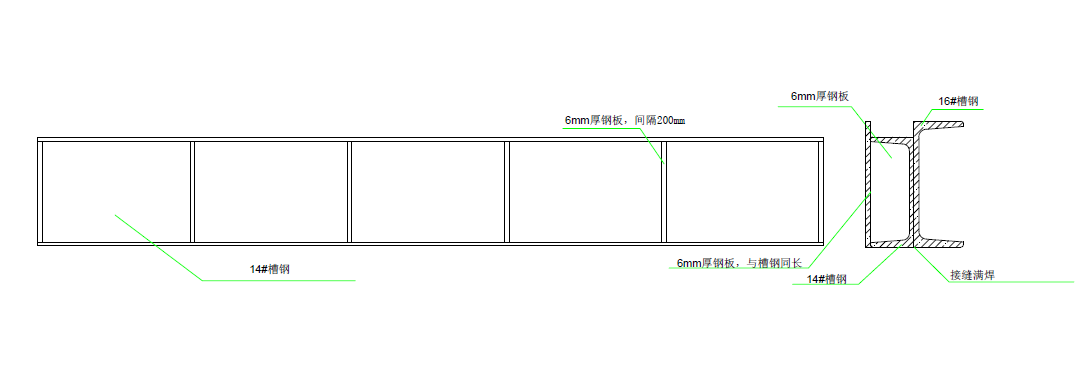 2、管托大样图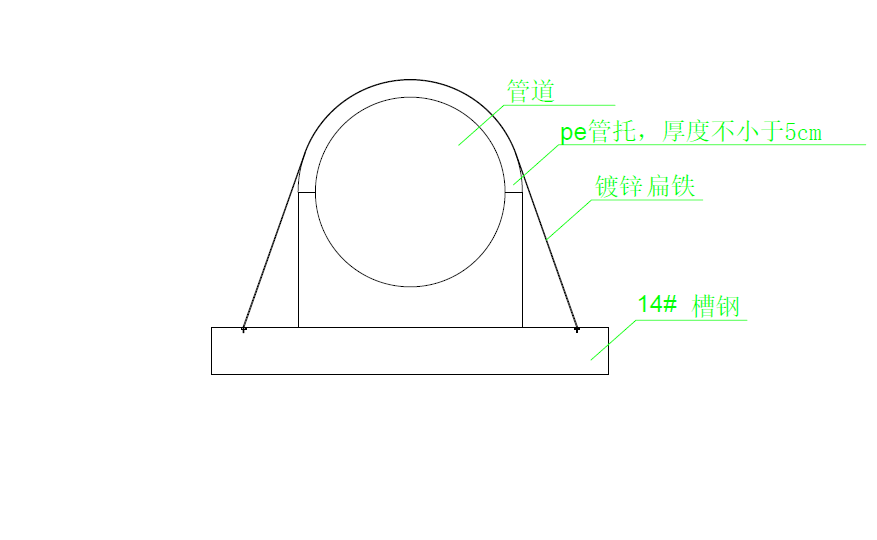 附件1报价一览表项目名称：冷站管托更换工程工程注：（1）投标总价为人民币报价。（2）投标总价是所有需采购人支付的本次项目采购的金额总数，应包括竞选文件要求的全部内容，投标人完成本项目（如果中标）所必须的所有成本费用和投标人应承担的一切税费，包括但不限于全部人工费、材料、设备、工具、机具、安装运输、规费、措施费、合理利润、管理费、税费等及清理现场的费用、合同实施过程中应预见和不可预见费用等等。（3）若用小写表示的金额和用大写表示的金额不一致，以大写表示的金额为准。投标人名称（盖章）：日期：2021年  月  日附件2投标单位（盖章）：日期：2021年  月  日附件3法定代表人身份证明书         在我单位任         职务，是我单位法定代表人，身份证号为                     ，特此证明。（单位盖章）日期：2021年  月  日单位通信地址：                                邮政编码：                 单位联系电话：   附：法定代表人身份证正反面或其他身份证明材料复印件附件4法定代表人授权委托证明书兹授权（委托代理人姓名）为我方委托代理人，其权限是：办理                       广州大学城投资经营管理有限公司组织的“冷站管托更换工程”的投标和合同执行，以我方的名义处理一切与之有关的事宜。本授权书自年月日签章之日起生效，特此声明。附：代理人性别：   年龄：   职务：　　身份证号码：　　（营业执照等）注册号码：　　企业类型：　　经营范围：附：被授权人有效身份证正反面或其他身份证明材料复印　　　　　　　（单位盖章）：法定代表人（签字或盖章）：被授权人（签字或盖章）：日期： 2021年   月   日说明：法定代表人亲自办理投标事宜的，无需提交本证明书。附件5投标人资格审查表项目名称：冷站管托更换工程注：投标人分栏中填写“√”表示该项符合竞选文件要求，“×”表示该项不符合竞选文件要求，“○”表示无该项内容；经评标委员会审核后，出现一个“×”的结论为“不通过”，即按废标处理。表中全部条件满足为“通过”，同意进入下一阶段评审。如对本表中某种情形的评委意见不一致时，以评标委员会过半数成员的意见作为评标委员会对该情形的认定结论。评委签名：    日 期：2021年   月   日附件6投标文件有效性审查表项目名称：冷站管托更换工程注：投标人分栏中填写“√”表示该项符合竞选文件要求，“×”表示该项不符合竞选文件要求，“○”表示无该项内容；经评标委员会审核后，出现一个“×”的结论为“不通过”，即按废标处理。表中全部条件满足为“通过”，同意进入下一阶段评审。如对本表中某种情形的评委意见不一致时，以评标委员会过半数成员的意见作为评标委员会对该情形的认定结论。评委签名：                                                                                日 期：2021年   月   日序号项目单位数量项目描述备注1支吊架安装项1将槽钢、钢板焊接于原有支架，采用14#槽钢，钢板厚度6mm采用焊接，四边满焊，槽钢共计132m，具体焊接见大样图2DN1200管托及管箍安装个9用螺栓将管托紧固于槽钢上，管托聚乙烯（PE）材质，配镀锌防锈箍，适用DN1200管道3DN1100管托及管箍安装个7用螺栓将管托紧固于槽钢上，管托为聚乙烯（PE）材质，配镀锌防锈箍，适用DN1100管道4DN1000管托及管箍安装2用螺栓将管托紧固于槽钢上，管托为聚乙烯（PE）材质，配镀锌防锈箍，适用DN1000管道5DN900管托及管箍安装1用螺栓将管托紧固于槽钢上，管托为聚乙烯（PE）材质，配镀锌防锈箍，适用DN900管道6DN800管托及管箍安装42用螺栓将管托紧固于槽钢上，管托为聚乙烯（PE）材质，配镀锌防锈箍，适用DN800管道7DN700管托及管箍安装4用螺栓将管托紧固于槽钢上，管托为聚乙烯（PE）材质，配镀锌防锈箍，适用DN700管道8DN350管托及管箍安装1用螺栓将管托紧固于槽钢上，管托为聚乙烯（PE）材质，配镀锌防锈箍，适用DN350管道9除锈刷漆项1油漆品牌及要求见材料清单将新增槽钢进行除锈刷漆，14#槽钢共计132m10保温恢复m32.532mm厚橡塑保温恢复管箍位置保温名称规格单位数量备注环氧红丹底漆桔红色批1三组分环氧玻璃鳞片漆银灰色批1选用室内漆，用于冷站管道的支吊架14#槽钢14#,厚度6mm米132PE管托管托为聚乙烯（PE）材质，配镀锌防锈箍，适用DN1200、DN1100、DN1000、DN900、DN800、DN700、DN350管道套66保温棉橡塑保温棉m32.5厚度32mm序号项目名称投标价（单位：人民币元）投标价（单位：人民币元）1投标总价大写：小写：大写：小写：2投标工期3工程质量标准4保修期限5拟委派的项目负责人姓名5拟委派的项目负责人技术职称供应商调查表供应商调查表供应商调查表供应商调查表供应商调查表供应商调查表项目名称：冷站管托更换工程工程项目名称：冷站管托更换工程工程项目名称：冷站管托更换工程工程项目名称：冷站管托更换工程工程项目名称：冷站管托更换工程工程项目名称：冷站管托更换工程工程供应商名称 法人代表详细地址邮    编成立日期营业执照号码发证机构固定电话号码传真号码注册资金公司类型机构性质项目联系人联系电话经营范围序号资质证书（认证项目）名称资质证书（认证项目）名称资质证书（认证项目）名称发证机关发证机关123主要服务行业主要客户近三年类似业绩近三年类似业绩近三年类似业绩近三年类似业绩近三年类似业绩近三年类似业绩序号服务单位服务单位项目内容项目内容项目内容123序号评审内容备注1具备有效的工商营业执照、企业法人组织机构代码证书、税务登记证书（或三证合一）（复印件盖章）2法定代表人证明书原件或法定代表人授权委托书原件3具有建筑机电安装工程专业承包叁级或以上资质4有效的安全生产许可证（复印件盖章）5投标人近3年内(2018年1月1日至今)完成过质量合格的类似工程项目业绩（需提供合同等相关证明材料复印件）评审结论（通过/不通过）序号评审内容投标人1投标文件未按竞选文件的规定密封、盖章和签署；2投标文件未按竞选文件规定的格式填写，内容不全或关键字迹模糊、无法辩认；3对同一竞选项目出现两个或以上的投标报价，且没声明哪个有效；4投标总报价高于采购限价；5投标总报价低于企业自身成本；6工期不满足竞选文件要求的；7施工方案或施工组织设计未响应竞选文件中已明确必须要作实质性响应的内容；8投标文件附有采购人不能接受的条件；9不符合竞选文件中规定的其他实质性要求。评审结论（通过/不通过）